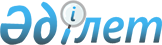 Об утверждении размера пошлины, уплачиваемой хозяйствующими субъектами при обращении в Суд Евразийского экономического союзаРешение Высшего Евразийского экономического совета от 9 декабря 2022 года № 25.
      В соответствии с пунктом 2 Решения Высшего Евразийского экономического совета от 10 октября 2014 г. № 85 Высший Евразийский экономический совет решил:
      1. Утвердить на 2023 год размер пошлины, уплачиваемой хозяйствующими субъектами при обращении в Суд Евразийского экономического союза, в размере 52 497 российских рублей в соответствии с прогнозируемым при подготовке проекта бюджета Евразийского экономического союза на 2023 год индексом роста потребительских цен, составляющим 5,5 процента.
      2. Настоящее Решение вступает в силу с 1 января 2023 г.
      Члены Высшего Евразийского экономического совета:
					© 2012. РГП на ПХВ «Институт законодательства и правовой информации Республики Казахстан» Министерства юстиции Республики Казахстан
				
От РеспубликиАрмения

От РеспубликиБеларусь

От РеспубликиКазахстан

От КыргызскойРеспублики

От РоссийскойФедерации
